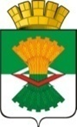 АДМИНИСТРАЦИЯМАХНЁВСКОГО МУНИЦИПАЛЬНОГО ОБРАЗОВАНИЯПОСТАНОВЛЕНИЕ24 февраля 2022 года                                                                                       № 118п.г.т. МахнёвоО внесении изменений в постановление Администрации Махнёвского муниципального образования от 13.03.2017 года № 136 «Об утверждении Порядка предоставления субсидий организациям на возмещение недополученных доходов в связи с оказанием услуг по водоснабжению и водоотведению на территории Махнёвского муниципального образования»   (с изменениями от 01 марта 2018 года №169, от 12 февраля 2019 года №85, от 27 марта 2019 года №234, 07 апреля 2020 года № 266)	В соответствии с Решением Думы Махнёвского муниципального образования от 27.12.2021 года № 117 «О бюджете Махнёвского муниципального образования на 2022 год и плановый период 2023 и 2024 годы» (с изменениями №118 от 26.01.2022), руководствуясь Уставом Махнёвского муниципального образования и в целях реализации муниципальной программы «Развитие жилищно-коммунального хозяйства и благоустройства Махнёвского муниципального образования на 2014-2020 годы» утвержденной постановлением Администрации Махнёвского муниципального образования от 22 ноября 2013 года №1041  «Об утверждении муниципальной программы «Развитие жилищно-коммунального хозяйства и благоустройства Махнёвского муниципального образования на 2014-2020 годы», муниципальной программы «Энергосбережение и повышение энергетической эффективности Махнёвского МО на 2018-2024 годы» утвержденной постановлением Администрации Махнёвского муниципального образования от 28 декабря 2017 года № 934 «Об утверждении муниципальной программы «Энергосбережение и повышение энергетической эффективности Махнёвского муниципального образования на 2018-2024 годы»ПОСТАНОВЛЯЮ:Внести в постановление Администрации Махнёвского муниципального образования от 13.03.2017 года № 136 «Об утверждении Порядка предоставления субсидий организациям на возмещение недополученных доходов в связи с оказанием услуг по водоснабжению и водоотведению на территории Махнёвского муниципального образования» (с изменениями от 01 марта 2018 года № 169, от 12 февраля 2019 года № 85 от 27 марта 2019 года №234, от 07 апреля 2020 года № 266) следующие изменения: Порядок предоставления субсидий организациям на возмещение недополученных доходов в связи с оказанием услуг по водоснабжению и водоотведению на территории Махнёвского муниципального образования» изложить в новой редакции (приложение №1).2. Опубликовать настоящее постановление в газете «Алапаевская искра» и разместить на официальном сайте Махнёвского муниципального образования в сети «Интернет».3. Контроль исполнения настоящего постановления возложить на первого заместителя главы Администрации Махнёвского муниципального образования А.В. Онучина.Глава Махнёвскогомуниципального образования                                                               А.С. КорелинПриложение №1 УтвержденПостановлением Администрации Махнёвского муниципального образованияот 24.02.2022г. № 118Порядокпредоставления субсидий организациям на возмещение недополученных доходов в связи с оказанием услуг по водоснабжению и водоотведению на территории Махнёвского муниципального образования1. Настоящий Порядок разработан в соответствии с Бюджетным кодексом Российской Федерации, Федеральным законом от 06 октября 2003 года № 131-ФЗ «Об общих принципах организации местного самоуправления в Российской Федерации», руководствуясь Уставом Махнёвского муниципального образования и в целях реализации муниципальной программы «Развитие жилищно-коммунального хозяйства и благоустройства Махнёвского муниципального образования на 2014-2020 годы» утвержденной постановлением Администрации Махнёвского муниципального образования от 22 ноября 2013 года №1041 «Об утверждении муниципальной программы «Развитие жилищно-коммунального хозяйства и благоустройства Махнёвского муниципального образования на 2014-2020 годы», муниципальной программы «Энергосбережение и повышение энергетической эффективности Махнёвского МО на 2018-2024 годы» утвержденной постановлением Администрации Махнёвского муниципального образования от 28 декабря 2017 года № 934 «Об утверждении муниципальной программы «Энергосбережение и повышение энергетической эффективности Махнёвского муниципального образования на 2018-2024».2. Настоящий Порядок определяет основания и условия предоставления организациям субсидий на возмещение недополученных доходов в связи с оказанием услуг по водоснабжению и водоотведению на территории Махнёвского муниципального образования, цели, условия и порядок получения из бюджета Махнёвского муниципального образования субсидий на возмещение недополученных доходов, в связи с оказанием услуг по водоснабжению и водоотведению.3. Предоставление субсидий осуществляется в пределах бюджетных ассигнований и лимитов бюджетных обязательств, по разделу 0500 «Жилищно-коммунальное хозяйство», подразделу 0502 «Коммунальное хозяйство», целевой статье 1300923Я00 «Субсидии организациям на возмещение недополученных доходов в связи с оказанием услуг по водоснабжению и водоотведению на территории Махнёвского муниципального образования», виду расходов 811 «Субсидии организациям на возмещение недополученных доходов в связи с оказанием услуг по водоснабжению и водоотведению на территории Махнёвского муниципального образования».4. Главным распорядителем бюджетных средств, предусмотренных для предоставления субсидии, является Администрация Махнёвского муниципального образования (далее – местная Администрация).5. Субсидии предоставляются юридическим лицам (за исключением государственных (муниципальных) учреждений), индивидуальным предпринимателям, осуществляющим деятельность по водоснабжению и водоотведению на территории Махнёвского муниципального образования (далее – организации) при соблюдении следующих условий:1) организация предоставляет услуги водоснабжения и водоотведения на территории Махнёвского муниципального образования;2) оказание услуг по водоснабжению и водоотведению осуществляется по тарифам утвержденным Региональной энергетической  комиссией  Свердловской            области; 3) тарифы на водоснабжение и водоотведения для населения не обеспечивают возмещение издержек организации на оказание услуг водоснабжения и водоотведения;4) организация обеспечивает ведение раздельного аналитического учета доходов от потребителей и расходов по видам деятельности, подлежащим субсидированию из бюджета Махнёвского муниципального образования.6. Предоставление субсидии осуществляется на основании заявки организации на возмещение недополученных доходов, в связи с оказанием услуг по водоснабжению и водоотведению (согласно приложению № 1), направленной в адрес Администрации Махнёвского муниципального образования с приложением следующих документов:1) копии учредительных документов Организации;2) копию приказа устанавливающего размер утвержденного тарифа на водоснабжение и водоотведение;3) документы, подтверждающие соблюдение условий, закрепленных в подпунктах 3 и 4 пункта 5 настоящего Порядка;4) копии документов, подтверждающих состав и объем предоставленных услуг, заверенных уполномоченными лицами организации.7. Субсидии предоставляются на безвозмездной и безвозвратной основе в целях возмещения недополученных доходов в связи с оказанием услуг по водоснабжению и водоотведению на территории Махнёвского муниципального образования. При этом недополученными доходами признаются экономически обоснованные затраты организации, связанные с оказанием услуг водоснабжения и водоотведения на территории Махнёвского муниципального образования, не учтенные при установлении регулируемых тарифов в предыдущие периоды регулирования, а так же расходы организации, связанные с незапланированным ростом цен на продукцию (товары и услуги), изменением законодательства.8. Перечисление субсидии осуществляется на основании договора, заключенного между местной Администрацией и получателем субсидии, в котором определяется целевое использование средств местного бюджета, порядок осуществления контроля за их целевым использованием и порядок возврата полученных средств в случае нарушения условий, установленных при их предоставлении. 9. Для получения субсидий организация ежемесячно, до 5 числа месяца, следующего за отчетным, предоставляет в местную Администрацию, документально подтвержденную справку-расчет о причитающихся субсидиях на возмещение недополученных доходов.10. Местная Администрация в 5-дневный срок с даты получения расчета, осуществляет проверку полноты и правильности оформления справки-расчета и направляет заявку в Финансовый отдел Администрации Махнёвского муниципального образования на перечисление субсидий, либо возвращает расчет организации с указанием причин возврата.Возврат справки-расчета организации осуществляется местной Администрацией в случае выявления неточностей, в том числе ошибок в расчетах, или представления расчета с нарушением установленных настоящими Порядком требований.Организация в 5-дневный срок устраняет допущенные нарушения и (или) неточности и представляет уточненный расчет в местную Администрацию.11. Выплата субсидий производится главным распорядителем ежемесячно до 15 числа, следующего за отчетным на основании проверенных расчетов, предоставленных получателями субсидий.Субсидия за последний месяц года предоставляется не позднее 20 декабря текущего года в пределах остатка неиспользованных лимитов бюджетных обязательств на текущий финансовый год в размере, планируемом получателем субсидии исходя из прогноза расходов на возмещение недополученных доходов в связи с оказанием услуг по водоснабжению и водоотведению на территории Махнёвского муниципального образования.12. В случае не исполнения доходной части бюджета местная Администрация вправе отказать получателю субсидий в предоставлении субсидий.13. Получатель субсидий несет установленную действующим законодательством Российской Федерации ответственность за нецелевое использование бюджетных средств (субсидий).14. Соблюдение организацией условий, целей и порядка предоставления субсидий подлежат обязательной проверке местной Администрацией и Финансовым отделом местной Администрации.В случае выявления нарушения условий предоставления субсидий, либо в случаях их нецелевого использования, субсидии, по требованию местной Администрации, подлежат возврату Получателем в бюджет Махнёвского муниципального образования в десятидневный срок.При отказе от добровольного возврата, указанные средства взыскиваются в судебном порядке в соответствии с законодательством Российской Федерации.Приложение № 1                                                                             к Порядку предоставления субсидий организациям на возмещение недополученных доходов в связи с оказанием услуг по водоснабжению                                                                                и водоотведению на территории Махнёвского муниципального образованияЗаявкаНа получение субсидий организациям на возмещение недополученных доходов в связи с оказанием услуг по водоснабжению и водоотведению на территории Махнёвского муниципального образования 1. Изучив Порядок предоставления субсидий организациям на возмещение недополученных доходов в связи с оказанием услуг по водоснабжению и водоотведению на территории Махнёвского муниципального образования (далее-Порядок) __________________________________________________________________(наименование организации - получателя субсидии)в лице ___________________________________________________________(наименование должности, Ф.И.О. руководителя)сообщает о своем намерении претендовать на получение указанной субсидии и сообщает следующую информацию:наименование организации - получателя субсидии:_____________________________________________________________________________2) основные сведения об организации - получателе субсидии: _________________________________________________________________________________Ф.И.О. руководителя, должность________________________________________________________________________________________________________Адрес:________________________________________________________________телефон:___________________Факс:______________________________________адрес электронный почты:______________________________________________ИНН/КПП ___________________________________________________________банковские реквизиты: _________________________________________________            бухгалтер (Ф.И.О., телефон):_____________________________________________2. Настоящей заявкой подтверждаю достоверность сведений и соблюдение условий предоставления субсидий, предусмотренных Порядком.3. В целях подтверждения соответствия получателя субсидий и заявки требованиям, установленным соответственно пунктами 5 и 6 Порядка, прилагаю следующие документы:(перечень прилагаемых документов)Всего приложено документов на ____________ листах._______________/_____________/__________________________________Должность               Подпись               Фамилия, имя, отчествоМ.П.